Quotation for theSupply of Solar Panel PV SystemContract Ref No. 001SUPPLIER COMPANY DETAILSBackground InformationHodson Ford are based within Staffordshire.  We are looking to save our energy consumption and reduce our carbon emissions by installing Solar PV.  The purchase of this Solar PV is part of a wider project and is part funded by European Regional Development Fund.REQUIREMENTS/SPECIFICATION49.98KW SYSTEMWhat to Include in your Quotation Submission:Your company details as set out on page 2.Your price for supply and install of the Equipment to Hodson FordConfirmation that you can supply and install the system by 01/09/2024.  Please state the time to supply and deliver the system from confirmation of the order. The information outlined in the submission table checklist below confirming the Equipment’s capabilities to deliver the required specification detailed in the statement of requirements.  You can include product brochures.Submission Table ChecklistFailure to meet the check list may render your bid as non-compliant.We recommend you enter all the information requested or confirm compliance within your submitted specification.  Please provide product brochures or layout diagrams to evidence you can meet the requirements below.49.98kw system84 x JA solar mono crystalline 595W Panels1 solis s5-gr3pk15 inverterAssessment of Quotations Quotes will be assessed on meeting the Below criteria contained within the submission checklist table and awarded on best commercial price; failure to meet the checklist may render your quotation as non-compliant.Tenders will be assessed and scored based on a Price and Quality Mix (Most Economically Advantageous Tender).  1000 marks are available in total:  These marks will be broken down into the following criteria:700 marks for price200 marks for warranty 100 Contractor proximity to project address.  RETURN INFORMATIONPlease return this completed quotation by email or post to:Ian WithersIan Withers@hodsonford.co.ukHodson ford/Wolverhampton Road, PenkridgeST195NSBy no later than TBAQuotations received after this time and date will not be considered.This opportunity is also advertised on our websiteFundingThe purchase of the Solar PV System is part Funded by UK Government through Green Solutions in affiliation with Pilot BEAS.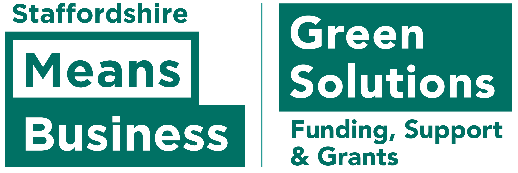 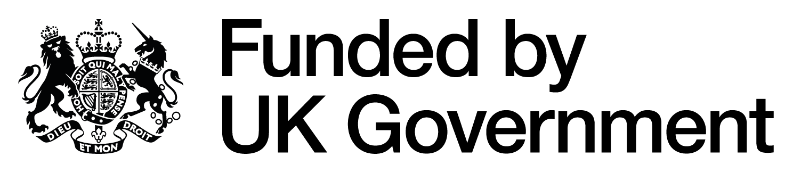 Organisation Name:Address:Postcode:Telephone/contact number:Fax Number :Point of Contact in Relation to this Quotation:E-mail address of Point of Contact: